附件3洛阳师范学院2021年硕士研究生招生复试指南为了充分保障师生健康、减少人员流动和聚集，统筹考虑当前疫情防控形势、学校实际情况以及复试工作要求，经综合研判，学校决定2021年硕士研究生招生复试采取网络远程复试的方式进行。请参加复试考生按以下通知事项做好复试准备：一、提前熟悉复试要求考生参加复试前务必提前学习《国家教育考试违规处理办法》与《洛阳师范学院网络远程复试考场规则》，签订《洛阳师范学院诚信复试承诺书》，保证对复试相关政策法规充分知情了解。网络远程复试环节主要为网络远程面试，网络远程笔试、提交附加材料等进行辅助。网络远程复试考生应认真阅读报考学院复试方案，了解复试环节安排及材料提交要求。二、软硬件安装与测试网络远程复试考生应按各学院要求准备好软硬件条件和网络环境，提前安装指定软件，并按要求时间配合完成网络远程复试软件测试。如有困难，及时向学院反映，做好沟通。软硬件及环境要求：1.良好的网络环境；2.可以支撑“双机位”运行的硬件设备，即需要两部带摄像头的设备以及可进行通话的麦克风、音响、支架等设备，电脑（Windows系统）、手机均可。用于面试的一台设备从正面拍摄，用于监控面试环境的另一台设备从考生侧后方拍摄；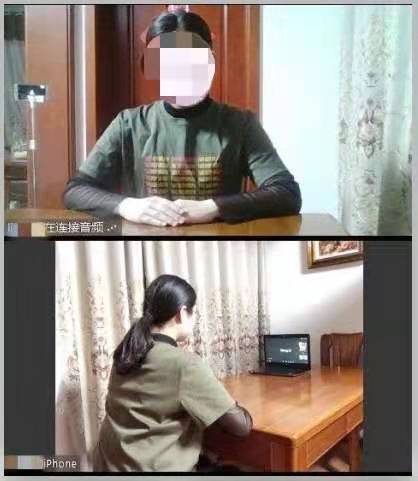 3.选择独立、可封闭的空间，确保安静整洁，复试期间严禁他人进入考试独立空间。除复试要求的设备和物品外，复试场所考生座位1.5米范围内不得存放任何书刊、报纸、资料、电子设备等；4.学院在复试方案中的其他要求。三、网络远程资格审查考生应按照学院通知要求提交相应材料进行网络远程资格审查，部分电子材料应根据学院要求在后期进行原件审核。未进行资格审查或资格审查未通过的考生一律不予录取，资格审查材料弄虚作假一经发现，取消录取资格。四、网络远程复试考生按照报考学院复试方案要求参加复试，须遵守《洛阳师范学院2021年硕士研究生招生网络远程复试考场规则》。五、其他说明1.凡弄虚作假、违反考试相关规定和纪律、存在学术不端行为的考生，我校将取消录取资格，并按照有关规定严肃处理。考生须承诺学历、学位证书、个人及其它报考信息的真实性，存在学术道德、专业伦理、诚实守信等方面问题者，一经查实，取消复试成绩、录取资格、学籍。2.我校及各招生学院通过研招网信息平台、网站、电话、电子邮件、短信等方式公开或发送给考生的相关信息、文件和消息，均视为送达，考生应密切关注研究生院和学院相关通知，因考生个人疏忽等原因造成的一切后果由考生本人承担。3.我校将在新生入学后3个月内，按照《普通高等学校学生管理规定》有关要求对所有考生进行全面复查。复查不合格的，取消学籍；情节严重的，移交有关部门调查处理。六、咨询与申诉1.信息发布：学校复试、录取等信息在洛阳师范学院研究生招生网站进行发布，学院复试、录取等信息在各学院网站进行发布。洛阳师范学院研究生招生主页：https://sites.lynu.edu.cn/yjs_xk/2.申诉：申请人对硕士生招生复试环节有异议的，向报考学院以书面形式进行实名申诉，学院应当受理并予以答复。申诉人对答复有异议的，可向研究生招生工作领导小组提起申诉。3.联系方式联系人：王老师联系电话：0379-68618231电子邮箱：lysyyjs@126.com		通信地址：河南省洛阳市伊滨区吉庆路6号邮政编码：471934